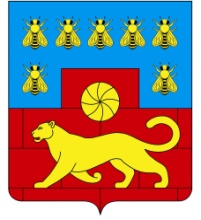 МУНИЦИПАЛЬНОЕ УЧРЕЖДЕНИЕ«ОТДЕЛ ОБРАЗОВАНИЯ АДМИНИСТРАЦИИ МЯСНИКОВСКОГО РАЙОНА»  Об утверждении муниципальной дорожной карты  проекта Адресной методической   помощи 500+ на 2021 годВо исполнение письма Рособрнадзора от 18.01.2021 года №02-21/9 и в целях участия общеобразовательных организаций Мясниковского района в проекте Адресной методической помощи 500+ (далее - Проект 500+)приказываю:Утвердить муниципальную дорожную карту Проекта 500+.Рекомендовать общеобразовательным организациям, участвующим в данном проекте (МБОУ СОШ №2, МБОУ СОШ №5, МБОУ СОШ №11), обеспечить выполнение муниципальной дорожной карты Проекта 500+.Контроль исполнения настоящего приказа возложить на старшего методиста МУ «Отдел образования» Сафонову И.П. Начальник                                                                                                              Р.В. БзезянПриложение к приказу МУ «Отдел образования»от 28.04.2021 №105Графикпроведения экспертизы профессиональной деятельности педагогических работников государственных и муниципальных образовательных учреждений, претендующих на присвоение первой  квалификационной  категорииП Р И К А З31.03.2021№78/1с. Чалтырь№Ф.И.О. аттестуемогоАттестуемая должностьПредметМесто работыТерриторияСроки проведения экспертизы Ф.И.О. экспертаДолжность/место работыДата предоставления проекта экспертного заключенияДата заседания ПЕРВАЯ  КВАЛИФИКАЦИОННАЯ КАТЕГОРИЯПЕРВАЯ  КВАЛИФИКАЦИОННАЯ КАТЕГОРИЯПЕРВАЯ  КВАЛИФИКАЦИОННАЯ КАТЕГОРИЯПЕРВАЯ  КВАЛИФИКАЦИОННАЯ КАТЕГОРИЯПЕРВАЯ  КВАЛИФИКАЦИОННАЯ КАТЕГОРИЯПЕРВАЯ  КВАЛИФИКАЦИОННАЯ КАТЕГОРИЯПЕРВАЯ  КВАЛИФИКАЦИОННАЯ КАТЕГОРИЯПЕРВАЯ  КВАЛИФИКАЦИОННАЯ КАТЕГОРИЯПЕРВАЯ  КВАЛИФИКАЦИОННАЯ КАТЕГОРИЯПЕРВАЯ  КВАЛИФИКАЦИОННАЯ КАТЕГОРИЯПЕРВАЯ  КВАЛИФИКАЦИОННАЯ КАТЕГОРИЯ1.Рогова Наталья Александровнаучительначальные классыМБОУ СОШ №9Мясниковский районC 04.05 по 06.01.2021Киракосян Шохагат Сейрановна, Тарасян Марина Арменаковна, Сафонова Инна Павловнаучитель начальных классов МБОУ СОШ№3, учитель начальных классов МБОУ СОШ №5, старший методист МУ "Отдел образования"До 15.06.202125.06.20212.Бабаян Аида КарленовнавоспитательМБОУ СОШ №9Мясниковский районC 04.05 по 06.01.2021Хубиян Валентина Сааковна, Псардиева Сандухт Рубеновна, Хурдаян Светлана Эдуардовназаведующий МБДОУ детским садом №6 "Золотая рыбка", заведующий МБДОУ ЦРР детским садом №27 "Ласточка", ведущий специалист МУ "Отдел образования"До 15.06.202125.06.20213.Ачарян Екатерина АндраниковнаучительбиологияМБОУ СОШ №9Мясниковский районC 04.05 по 06.01.2021Назикян Марина Арсеновна, Габызян Елена Викторовна, Сафонова Инна Павловнаучитель биологии МБОУ СОШ№8, учитель географии  МБОУ СОШ №11, старший методист МУ "Отдел образования"До 15.06.202125.06.2021ВЫСШАЯ КВАЛИФИКАЦИОННАЯ КАТЕГОРИЯВЫСШАЯ КВАЛИФИКАЦИОННАЯ КАТЕГОРИЯВЫСШАЯ КВАЛИФИКАЦИОННАЯ КАТЕГОРИЯВЫСШАЯ КВАЛИФИКАЦИОННАЯ КАТЕГОРИЯВЫСШАЯ КВАЛИФИКАЦИОННАЯ КАТЕГОРИЯВЫСШАЯ КВАЛИФИКАЦИОННАЯ КАТЕГОРИЯВЫСШАЯ КВАЛИФИКАЦИОННАЯ КАТЕГОРИЯВЫСШАЯ КВАЛИФИКАЦИОННАЯ КАТЕГОРИЯВЫСШАЯ КВАЛИФИКАЦИОННАЯ КАТЕГОРИЯВЫСШАЯ КВАЛИФИКАЦИОННАЯ КАТЕГОРИЯВЫСШАЯ КВАЛИФИКАЦИОННАЯ КАТЕГОРИЯ1.Срабионян Елена Лусегеновнаучительначальные классыМБОУ СОШ №12Мясниковский районC 04.05 по 06.01.2021Тарасян Марина Арменаковна, Сафонова Инна Павловнаучитель начальных классов МБОУ СОШ №5, старший методист МУ "Отдел образования"До 15.06.202125.06.20212.Печенджиян Светлана Валерьевнаучительначальные классыМБОУ СОШ №12Мясниковский районC 04.05 по 06.01.2021Тарасян Марина Арменаковна, Сафонова Инна Павловнаучитель начальных классов МБОУ СОШ №5, старший методист МУ "Отдел образования"До 15.06.202125.06.20213.Аванян Кристина Валерьевнаучительанглийский языкМБОУ СОШ №12Мясниковский районC 04.05 по 06.01.2021Манукян Рузанна Мануковна, Сафонова Инна Павловнаучитель английского языка МБОУ СОШ №11, старший методист МУ "Отдел образования"До 15.06.202125.06.2021